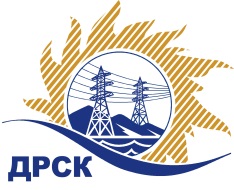 Акционерное Общество«Дальневосточная распределительная сетевая  компания»     (АО «ДРСК»)Протокол №185/УКС-ВП заседания Закупочной комиссии по запросу котировок в электронной форме  на право заключения договора на выполнение работ: «Мероприятия по строительству и реконструкции электрических сетей до 10 кВ для технологического присоединения потребителей (в том числе ПИР) на территории филиала «Приморские ЭС» (урочище "Горное", урочище "Мирное")».  (Лот № 11903).СПОСОБ И ПРЕДМЕТ ЗАКУПКИ:запрос котировок в электронной форме  на право заключения договора на выполнение работ: «Мероприятия по строительству и реконструкции электрических сетей до 10 кВ для технологического присоединения потребителей (в том числе ПИР) на территории филиала «Приморские ЭС» (урочище "Горное", урочище "Мирное")».  (Лот № 11903).КОЛИЧЕСТВО ПОДАННЫХ ЗАЯВОК НА УЧАСТИЕ В ЗАКУПКЕ: 5 (пять) заявок.КОЛИЧЕСТВО ОТКЛОНЕННЫХ ЗАЯВОК: 0 (ноль) заявок.ВОПРОСЫ, ВЫНОСИМЫЕ НА РАССМОТРЕНИЕ ЗАКУПОЧНОЙ КОМИССИИ:О  рассмотрении результатов оценки заявок.О признании заявок соответствующими условиям Документации о закупке.О ранжировке заявок.О выборе победителя закупки.По вопросу № 1Признать объем полученной информации достаточным для принятия решения.Принять к рассмотрению заявки следующих участников:По вопросу № 2    Признать заявки ООО СТРОИТЕЛЬНАЯ КОМПАНИЯ "МОНТАЖ-СЕРВИС" 
ИНН/КПП 2511099508/251101001 
ОГРН 1162511053033ООО "ТЕХЦЕНТР" 
ИНН/КПП 2539057716/253901001 
ОГРН 1032502131056ООО "ЭРЛАНГ" 
ИНН/КПП 2540115779/253601001 
ОГРН 1052504451515ООО «Уссурэлектромонтаж» 
ИНН/КПП 2511038625/251101001 
ОГРН 1022500866838ООО "Востокэнергосервис" 
ИНН/КПП 2536299964/253601001 
ОГРН 1162536097866соответствующими условиям Документации о закупке и принять их к дальнейшему рассмотрению.      По вопросу № 3Утвердить ранжировку заявок:По вопросу № 4Признать Победителем закупки Участника, занявшего 1 (первое) место в ранжировке по степени предпочтительности для Заказчика: ООО "Востокэнергосервис" 
ИНН/КПП 2536299964/253601001 ОГРН 1162536097866  с ценой заявки не более 2 450 000,00 руб. без учета НДС.Сроки выполнения работ: Начало работ –  с момента заключения договора. Окончание работ – 01.04.2019 г.Условия оплаты: в течение 30 (тридцати) календарных дней с даты подписания актов выполненных работ, на основании выставленных Подрядчиком счетов.Инициатору договора обеспечить подписание договора с Победителем не ранее чем через 10 (десять) календарных дней и не позднее 20 (двадцати) календарных дней после официального размещения итогового протокола по результатам закупки.Победителю закупки в срок не позднее 3 (трех) рабочих дней с даты официального размещения итогового протокола по результатам закупки обеспечить направление по адресу, указанному в Документации о закупке, информацию о цепочке собственников, включая бенефициаров (в том числе конечных), по форме и с приложением подтверждающих документов согласно Документации о закупке.Секретарь Закупочной комиссии1 уровня АО «ДРСК                                              ____________________          Елисеева М.Г.Исп. Чуясова.Тел. (4162) 397-268город БлаговещенскЕИС № 31807372010«25» февраля 2019 года№п/пДата и время регистрации заявкиНаименование, ИНН Участника и/или его идентификационный номер17.01.2019 06:08ООО СТРОИТЕЛЬНАЯ КОМПАНИЯ "МОНТАЖ-СЕРВИС" 
ИНН/КПП 2511099508/251101001 
ОГРН 116251105303317.01.2019 07:30ООО "ТЕХЦЕНТР" 
ИНН/КПП 2539057716/253901001 
ОГРН 103250213105617.01.2019 07:12ООО "ЭРЛАНГ" 
ИНН/КПП 2540115779/253601001 
ОГРН 105250445151517.01.2019 07:41ООО «Уссурэлектромонтаж» 
ИНН/КПП 2511038625/251101001 
ОГРН 102250086683817.01.2019 07:56ООО "Востокэнергосервис" 
ИНН/КПП 2536299964/253601001 
ОГРН 1162536097866№п/пДата и время регистрации заявкиНаименование, ИНН Участника и/или его идентификационный номерЦена заявки, руб. без НДС17.01.2019 06:08ООО СТРОИТЕЛЬНАЯ КОМПАНИЯ "МОНТАЖ-СЕРВИС" 
ИНН/КПП 2511099508/251101001 
ОГРН 11625110530332 637 794,0017.01.2019 07:30ООО "ТЕХЦЕНТР" 
ИНН/КПП 2539057716/253901001 
ОГРН 10325021310563 342 464,8117.01.2019 07:12ООО "ЭРЛАНГ" 
ИНН/КПП 2540115779/253601001 
ОГРН 10525044515152 500 000,0017.01.2019 07:41ООО «Уссурэлектромонтаж» 
ИНН/КПП 2511038625/251101001 
ОГРН 10225008668382 463 998,0017.01.2019 07:56ООО "Востокэнергосервис" 
ИНН/КПП 2536299964/253601001 
ОГРН 11625360978662 450 000,00Место в ранжировке Дата и время регистрации заявкиНаименование, ИНН Участника и/или его идентификационный номерЦена заявки, 
руб. без НДС Возможность применения приоритета в соответствии с 925-ПП1 место17.01.2019 07:56ООО "Востокэнергосервис" 
ИНН/КПП 2536299964/253601001 
ОГРН 11625360978662 450 000,00нет 
2 место17.01.2019 07:41ООО «Уссурэлектромонтаж» 
ИНН/КПП 2511038625/251101001 
ОГРН 10225008668382 463 998,00нет3 место17.01.2019 07:12ООО "ЭРЛАНГ" 
ИНН/КПП 2540115779/253601001 
ОГРН 10525044515152 500 000,00нет4 место17.01.2019 06:08ООО СТРОИТЕЛЬНАЯ КОМПАНИЯ "МОНТАЖ-СЕРВИС" 
ИНН/КПП 2511099508/251101001 
ОГРН 11625110530332 637 794,00нет5 место17.01.2019 06:08ООО "ТЕХЦЕНТР" 
ИНН/КПП 2539057716/253901001 
ОГРН 10325021310563 342 464,81нет